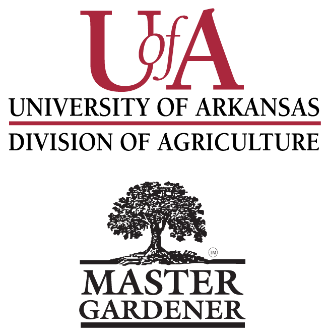 Mentors Needed for New ClassRemember when you were a new Master Gardener and felt left out or lost the first time you came to a meeting?  Remember all the questions you had but were afraid to ask?  The mentor program will keep others from feeling as you did.  A mentor helps a new Master Gardener by being a “buddy,” by helping the “mentee” feel welcome in the group and by answering questions about how to report hours, how to get involved in various work projects – any question pertaining to being a Master Gardener.  A mentor’s purpose is to answer questions about the Master Gardener program rather than to answer questions about horticulture.Mentors are needed to work with our new class, which begins ________________!  We need mentors who are willing to adopt a new member.  You will be a mentor until the new MG feels at home in the program.  Maximum length of time is one year.If you are interested in spending some time and effort to help a new MG feel welcome and part of the ______________________County Master Gardener program, please let our RRR chair, ___________________ ____know.  She will have Mentor Guidelines for you at the February meeting.   We want to get all our mentors in place at the beginning of the training program.You must be an active _________________County MG and must be in good standing with your hours to be a mentor.C76 RRR Template - Newsletter Request for Mentors 